LOCATION.--Lat 41°28'11", long 91°42'52" referenced to North American Datum of 1927, in NW 1/4 SW 1/4 SW 1/4 sec.18, T.77 N., R.7 W., Washington County, IA, Hydrologic Unit 07080209, on right bank 30 ft upstream from bridge on State Highway 1, 0.8 mi south of Kalona, 1.1 mi upstream from Camp Creek, 4.5 mi downstream from Smith Creek, and 17.0 mi upstream from mouth.DRAINAGE AREA.--574 mi².PERIOD OF RECORD.--Discharge records from September 1939 to current year.GAGE.--Water-stage recorder. Datum of gage is 633.45 ft above National Geodetic Vertical Datum of 1929 (levels by U.S. Army Corps of Engineers). Prior to December 27, 1939, non-recording gage at site 30 ft downstream at same datum.EXTREMES OUTSIDE PERIOD OF RECORD.--Flood in June 30, 1930, reached a stage of 19.90 ft, from high-water mark, from information by local residents, discharge 18,500 ft³/s.A summary of all available data for this streamgage is provided through the USGS National Water Information System web interface (NWISWeb). The following link provides access to current/historical observations, daily data, daily statistics, monthly statistics, annual statistics, peak streamflow, field measurements, field/lab water-quality samples, and the latest water-year summaries. Data can be filtered by parameter and/or dates, and can be output in various tabular and graphical formats.http://waterdata.usgs.gov/nwis/inventory/?site_no=05455500The USGS WaterWatch Toolkit is available at: http://waterwatch.usgs.gov/?id=ww_toolkitTools for summarizing streamflow information include the duration hydrograph builder, the cumulative streamflow hydrograph builder, the streamgage statistics retrieval tool, the rating curve builder, the flood tracking chart builder, the National Weather Service Advanced Hydrologic Prediction Service (AHPS) river forecast hydrograph builder, and the raster-hydrograph builder.  Entering the above number for this streamgage into these toolkit webpages will provide streamflow information specific to this streamgage.A description of the statistics presented for this streamgage is available in the main body of the report at:http://dx.doi.org/10.3133/ofr20151214A link to other streamgages included in this report, a map showing the location of the streamgages, information on the programs used to compute the statistical analyses, and references are included in the main body of the report.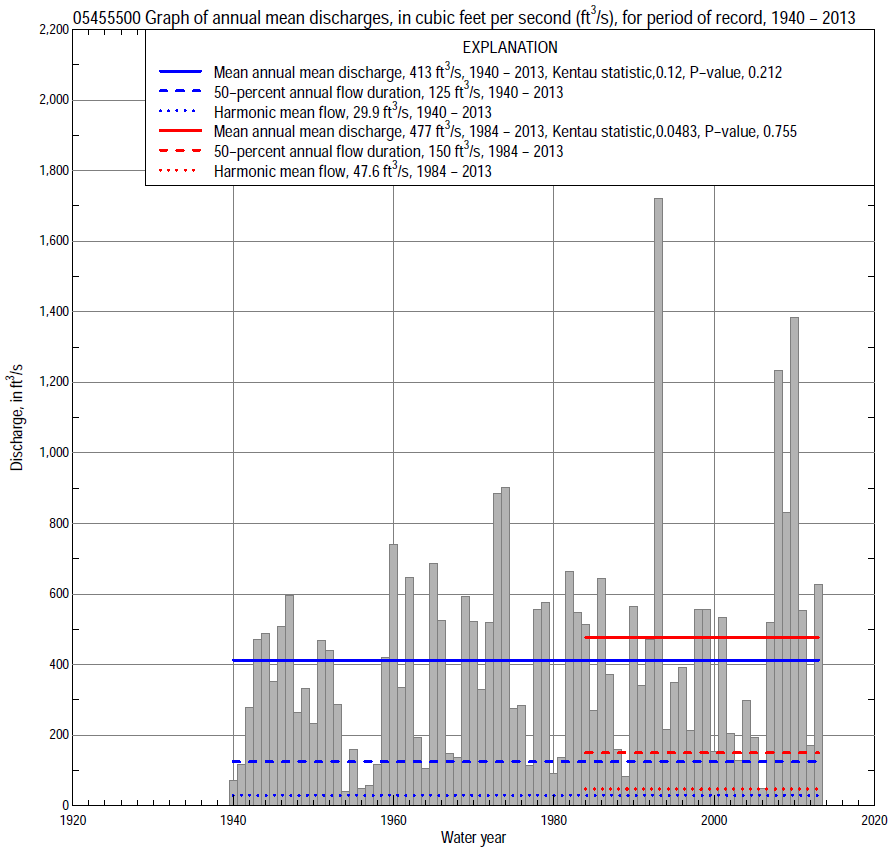 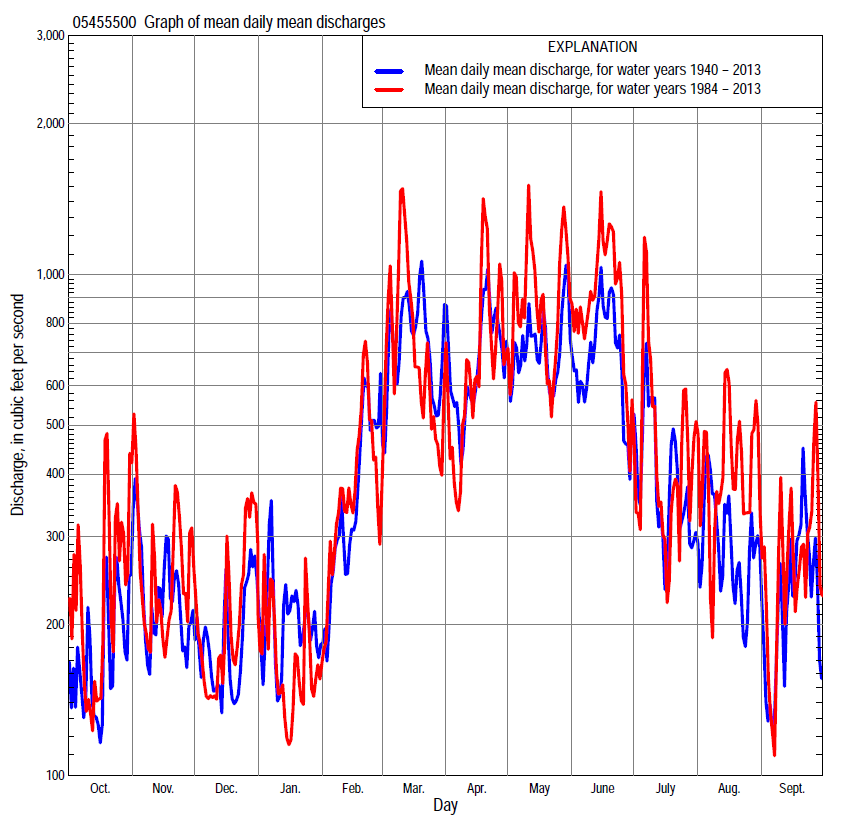 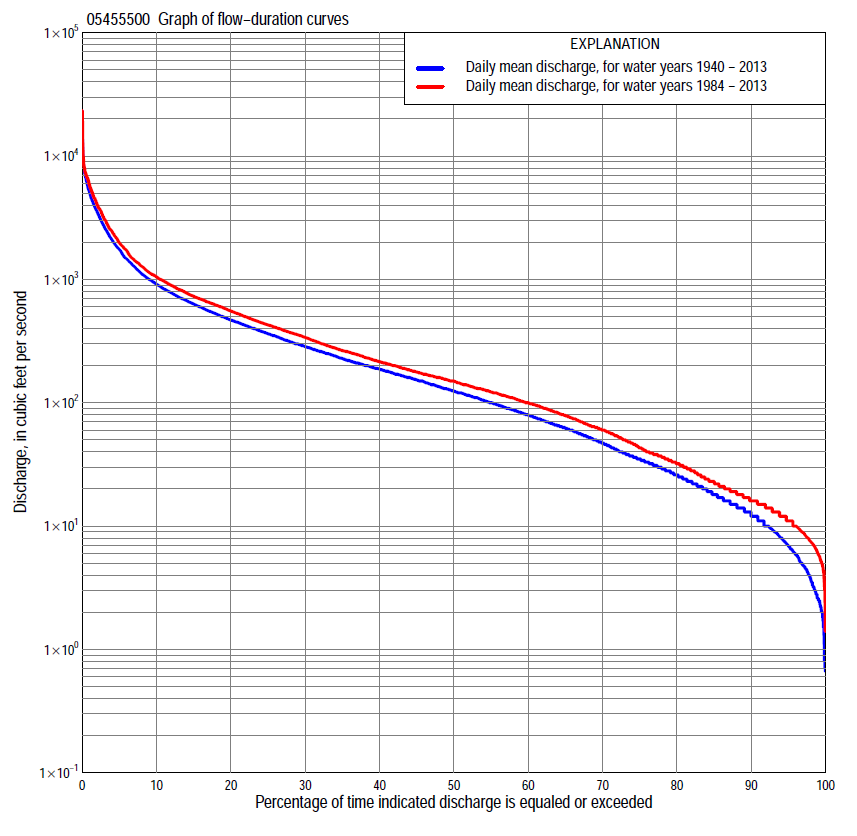 Statistics Based on the Entire Streamflow Period of RecordStatistics Based on the 1984–2013 Streamflow Period of Record05455500 Monthly and annual flow durations, based on 1940–2013 period of record (74 years)05455500 Monthly and annual flow durations, based on 1940–2013 period of record (74 years)05455500 Monthly and annual flow durations, based on 1940–2013 period of record (74 years)05455500 Monthly and annual flow durations, based on 1940–2013 period of record (74 years)05455500 Monthly and annual flow durations, based on 1940–2013 period of record (74 years)05455500 Monthly and annual flow durations, based on 1940–2013 period of record (74 years)05455500 Monthly and annual flow durations, based on 1940–2013 period of record (74 years)05455500 Monthly and annual flow durations, based on 1940–2013 period of record (74 years)05455500 Monthly and annual flow durations, based on 1940–2013 period of record (74 years)05455500 Monthly and annual flow durations, based on 1940–2013 period of record (74 years)05455500 Monthly and annual flow durations, based on 1940–2013 period of record (74 years)05455500 Monthly and annual flow durations, based on 1940–2013 period of record (74 years)05455500 Monthly and annual flow durations, based on 1940–2013 period of record (74 years)05455500 Monthly and annual flow durations, based on 1940–2013 period of record (74 years)Percentage of days discharge equaled or exceededDischarge (cubic feet per second)Discharge (cubic feet per second)Discharge (cubic feet per second)Discharge (cubic feet per second)Discharge (cubic feet per second)Annual flow durationsAnnual flow durationsPercentage of days discharge equaled or exceededOctNovDecJanFebMarAprMayJuneJulyAugSeptAnnualKentau statisticP-value992.42.22.30.802.59.67.09.16.03.53.22.42.60.1770.026983.03.92.8   1.63.5    11    15    13    104.45.03.03.70.1700.032954.75.84.2   2.88.0    32    37    26    24    108.55.97.00.1780.025906.59.16.6   8.4    17    56    66    63    40    22    128.4     130.1880.018858.2    13      11    14    23    79    95    90    55    33    16    11     180.1920.01680     11    19      15    20    36  102  123  111    73    44    19    13     260.1770.02675    13    26     21    27    52  133  143  137    97    56    22    15     350.1670.03670    16    32     30    32    70  169  168  162  123    67    26    17     470.1650.03765    19    37    37    37    83  200  199  194  158    78    30    20     620.1460.06660    23    46    50    49  100  226  233  229  190    90    35    23     800.1440.06955    31    62    62    65  120  256  282  275  233  104    40    26   1000.1370.08450    43    74    78    86  150  290  331  323  282  119    47    31   1250.1450.06945    54    95  103  100  180  338  382  389  348  136    55    38   1530.1450.06840    68  120  125  120  210  400  439  447  412  160    66    50   1870.1410.07635    86  154  150  135  250  478  499  526  489  190    80    63   2290.1270.11230  115  186  175  160  300  600  591  615  590  234  100    82   2850.1280.10725  164  229  208  185  357  725  699  725  717  293  129  110   3630.1300.10220 220  298  250  220  440  906  840  865  888  386  179  148   4680.1460.06715 300  385  317  279  5791,2001,0601,0901,120  541  266  231   6320.1150.14810 444  512  420  380  8301,8101,4801,5501,760  854  474  450   9140.0850.285  5  714  839  635  6501,6002,9902,5803,0203,1401,7501,1801,030   1,7500.1070.179  21,2101,7501,2001,4002,9105,2504,5704,7805,0703,6004,0902,4803,5600.0800.318  12,3402,7401,9202,6003,8807,0006,1506,7906,5205,2205,9403,8405,1000.0760.34105455500 Annual exceedance probability of instantaneous peak discharges, in cubic feet per second (ft3/s), based on the Weighted Independent Estimates method,05455500 Annual exceedance probability of instantaneous peak discharges, in cubic feet per second (ft3/s), based on the Weighted Independent Estimates method,05455500 Annual exceedance probability of instantaneous peak discharges, in cubic feet per second (ft3/s), based on the Weighted Independent Estimates method,05455500 Annual exceedance probability of instantaneous peak discharges, in cubic feet per second (ft3/s), based on the Weighted Independent Estimates method,05455500 Annual exceedance probability of instantaneous peak discharges, in cubic feet per second (ft3/s), based on the Weighted Independent Estimates method,Annual exceed-ance probabilityRecur-rence interval (years)Discharge (ft3/s)95-percent lower confi-dence interval (ft3/s)95-percent upper confi-dence interval (ft3/s)0.50026,3105,3907,3900.200511,2009,58013,2000.1001015,10012,70018,0000.0402520,60016,90025,2000.0205024,70019,60031,1000.01010028,80022,20037,4000.00520034,50025,60046,5000.00250039,10027,60055,400and based on the expected moments algorithm/multiple Grubbs-Beck analysis computed using a historical period length of 84 years (1930–2013)and based on the expected moments algorithm/multiple Grubbs-Beck analysis computed using a historical period length of 84 years (1930–2013)and based on the expected moments algorithm/multiple Grubbs-Beck analysis computed using a historical period length of 84 years (1930–2013)and based on the expected moments algorithm/multiple Grubbs-Beck analysis computed using a historical period length of 84 years (1930–2013)and based on the expected moments algorithm/multiple Grubbs-Beck analysis computed using a historical period length of 84 years (1930–2013)0.50026,2905,2907,4400.200511,3009,49013,6000.1001015,10012,60019,0000.0402520,50016,70027,9000.0205024,90019,60036,3000.01010029,60022,50046,3000.00520034,50025,30058,2000.00250041,50028,80077,400Kentau statisticKentau statistic0.076P-valueP-value0.339Begin yearBegin year1940End yearEnd year2013Number of peaksNumber of peaks7405455500 Annual exceedance probability of high discharges, based on 1940–2013 period of record (74 years)05455500 Annual exceedance probability of high discharges, based on 1940–2013 period of record (74 years)05455500 Annual exceedance probability of high discharges, based on 1940–2013 period of record (74 years)05455500 Annual exceedance probability of high discharges, based on 1940–2013 period of record (74 years)05455500 Annual exceedance probability of high discharges, based on 1940–2013 period of record (74 years)05455500 Annual exceedance probability of high discharges, based on 1940–2013 period of record (74 years)05455500 Annual exceedance probability of high discharges, based on 1940–2013 period of record (74 years)Annual exceedance probabilityRecur-rence interval (years)Maximum average discharge (ft3/s) for indicated number of consecutive daysMaximum average discharge (ft3/s) for indicated number of consecutive daysMaximum average discharge (ft3/s) for indicated number of consecutive daysMaximum average discharge (ft3/s) for indicated number of consecutive daysMaximum average discharge (ft3/s) for indicated number of consecutive daysAnnual exceedance probabilityRecur-rence interval (years)13715300.9901.018525102881821250.9501.051,5301,0306224122850.9001.112,0601,4709076104220.8001.252,9102,1901,3909436540.50025,4604,3702,8501,9401,3500.20059,7408,0105,2303,4602,4100.100      1012,90010,6006,8804,4403,1000.040      2517,30014,0008,9405,6003,9100.0205020,60016,50010,4006,3804,4600.010    10024,10019,00011,8007,1004,9600.005    20027,70021,50013,2007,7505,4100.002    50032,60024,70014,9008,5205,950Kentau statisticKentau statistic0.0700.0480.0520.0950.122P-valueP-value0.3830.5500.5140.2320.12605455500 Annual nonexceedance probability of low discharges, based on April 1940 to March 2013 period of record (73 years)05455500 Annual nonexceedance probability of low discharges, based on April 1940 to March 2013 period of record (73 years)05455500 Annual nonexceedance probability of low discharges, based on April 1940 to March 2013 period of record (73 years)05455500 Annual nonexceedance probability of low discharges, based on April 1940 to March 2013 period of record (73 years)05455500 Annual nonexceedance probability of low discharges, based on April 1940 to March 2013 period of record (73 years)05455500 Annual nonexceedance probability of low discharges, based on April 1940 to March 2013 period of record (73 years)05455500 Annual nonexceedance probability of low discharges, based on April 1940 to March 2013 period of record (73 years)05455500 Annual nonexceedance probability of low discharges, based on April 1940 to March 2013 period of record (73 years)05455500 Annual nonexceedance probability of low discharges, based on April 1940 to March 2013 period of record (73 years)Annual nonexceed-ance probabilityRecur-rence interval (years)Minimum average discharge (ft3/s) for indicated number of consecutive daysMinimum average discharge (ft3/s) for indicated number of consecutive daysMinimum average discharge (ft3/s) for indicated number of consecutive daysMinimum average discharge (ft3/s) for indicated number of consecutive daysMinimum average discharge (ft3/s) for indicated number of consecutive daysMinimum average discharge (ft3/s) for indicated number of consecutive daysMinimum average discharge (ft3/s) for indicated number of consecutive daysMinimum average discharge (ft3/s) for indicated number of consecutive daysMinimum average discharge (ft3/s) for indicated number of consecutive daysAnnual nonexceed-ance probabilityRecur-rence interval (years)137143060901201830.01      1000.600.800.881.01.11.72.32.43.60.02       500.86  1.1   1.21.31.62.43.33.65.40.05      20              1.5  1.8   2.02.22.84.15.66.4100.10     10              2.3  2.7   3.03.44.46.59.011170.20      5              4.0  4.5   5.05.67.51116   19    310.50      2         11  12  131520324557    910.801.25         29  30  33385290123159  2370.901.11         47  49  546284151205265  3760.961.04        78  83  90104138259347447  5940.981.02     108116125144188366485622  7860.991.01     143157168193247498653830  999Kentau statisticKentau statistic0.1890.1960.1940.1960.1780.1320.1070.1100.105P-valueP-value0.0180.0150.0160.0140.0260.0980.1840.1720.19005455500 Annual nonexceedance probability of seasonal low discharges, based on October 1939 to September 2013 period of record (74 years)05455500 Annual nonexceedance probability of seasonal low discharges, based on October 1939 to September 2013 period of record (74 years)05455500 Annual nonexceedance probability of seasonal low discharges, based on October 1939 to September 2013 period of record (74 years)05455500 Annual nonexceedance probability of seasonal low discharges, based on October 1939 to September 2013 period of record (74 years)05455500 Annual nonexceedance probability of seasonal low discharges, based on October 1939 to September 2013 period of record (74 years)05455500 Annual nonexceedance probability of seasonal low discharges, based on October 1939 to September 2013 period of record (74 years)05455500 Annual nonexceedance probability of seasonal low discharges, based on October 1939 to September 2013 period of record (74 years)05455500 Annual nonexceedance probability of seasonal low discharges, based on October 1939 to September 2013 period of record (74 years)05455500 Annual nonexceedance probability of seasonal low discharges, based on October 1939 to September 2013 period of record (74 years)05455500 Annual nonexceedance probability of seasonal low discharges, based on October 1939 to September 2013 period of record (74 years)05455500 Annual nonexceedance probability of seasonal low discharges, based on October 1939 to September 2013 period of record (74 years)Annual nonexceed-ance probabilityRecur-rence interval (years)Minimum average discharge (cubic feet per second)                                                                          for indicated number of consecutive daysMinimum average discharge (cubic feet per second)                                                                          for indicated number of consecutive daysMinimum average discharge (cubic feet per second)                                                                          for indicated number of consecutive daysMinimum average discharge (cubic feet per second)                                                                          for indicated number of consecutive daysMinimum average discharge (cubic feet per second)                                                                          for indicated number of consecutive daysMinimum average discharge (cubic feet per second)                                                                          for indicated number of consecutive daysMinimum average discharge (cubic feet per second)                                                                          for indicated number of consecutive daysMinimum average discharge (cubic feet per second)                                                                          for indicated number of consecutive daysMinimum average discharge (cubic feet per second)                                                                          for indicated number of consecutive daysAnnual nonexceed-ance probabilityRecur-rence interval (years)171430171430January-February-MarchJanuary-February-MarchJanuary-February-MarchJanuary-February-MarchApril-May-JuneApril-May-JuneApril-May-JuneApril-May-June0.01   1000.600.610.661.01.93.03.95.70.02     50                1.0  1.1   1.21.93.45.06.49.60.05     20                2.5  2.7   3.04.77.4  1013200.10     10                5.0  5.5   6.19.6   14  1823360.20       5          11  12  13  21   28  3544700.50      2          37  42  48  74   841021312160.801.25          99115127189 1972423205400.901.11        152175191278 2803514758090.961.04        225256275388 3824936871,1800.981.02        281316336464 4535988491,4700.991.01        335373393533 5166981,0101,750Kentau statisticKentau statistic0.1640.1670.1650.0810.1670.1560.1770.161P-valueP-value0.0390.0350.0370.3110.0360.0510.0260.043July-August-SeptemberJuly-August-SeptemberJuly-August-SeptemberJuly-August-SeptemberOctober-November-DecemberOctober-November-DecemberOctober-November-DecemberOctober-November-December0.01   1001.22.22.74.00.851.11.11.40.02     501.52.63.24.7   1.21.51.62.10.05     202.23.54.26.1   2.12.62.83.80.10     103.24.65.68.1   3.34.14.66.40.20      55.16.78.112   5.97.18.4  120.50       2               13161928  18  21  26  390.801.25               37445385  56  65  811190.901.11               6680981651011181462120.961.04             125 1612003591912252733880.981.02            194 2613286192903424105690.991.01            289 4115231,040423500589801Kentau statisticKentau statistic0.1440.1450.1210.0780.1550.1530.1590.144P-valueP-value0.0700.0690.1290.3290.0520.0550.0450.07005455500 Monthly and annual flow durations, based on 1984–2013 period of record (30 years)05455500 Monthly and annual flow durations, based on 1984–2013 period of record (30 years)05455500 Monthly and annual flow durations, based on 1984–2013 period of record (30 years)05455500 Monthly and annual flow durations, based on 1984–2013 period of record (30 years)05455500 Monthly and annual flow durations, based on 1984–2013 period of record (30 years)05455500 Monthly and annual flow durations, based on 1984–2013 period of record (30 years)05455500 Monthly and annual flow durations, based on 1984–2013 period of record (30 years)05455500 Monthly and annual flow durations, based on 1984–2013 period of record (30 years)05455500 Monthly and annual flow durations, based on 1984–2013 period of record (30 years)05455500 Monthly and annual flow durations, based on 1984–2013 period of record (30 years)05455500 Monthly and annual flow durations, based on 1984–2013 period of record (30 years)05455500 Monthly and annual flow durations, based on 1984–2013 period of record (30 years)05455500 Monthly and annual flow durations, based on 1984–2013 period of record (30 years)05455500 Monthly and annual flow durations, based on 1984–2013 period of record (30 years)Percentage of days discharge equaled or exceededDischarge (cubic feet per second)Discharge (cubic feet per second)Discharge (cubic feet per second)Discharge (cubic feet per second)Discharge (cubic feet per second)Annual flow durationsAnnual flow durationsPercentage of days discharge equaled or exceededOctNovDecJanFebMarAprMayJuneJulyAugSeptAnnualKentau statisticP-value994.36.76.98.85.8201913166.94.72.65.90.1630.210984.89.18.09.48.4312527218.45.94.97.50.1170.370956.1    13   10   12   1339437438  129.67.3     110.0620.642908.1    17   13   17   2255699654  21  149.0     16-0.0090.95785  12    24   16   21   388611311874  31  17  11     230.0090.95780  14   29   24   28   54128132142102  47  20  13     32-0.0070.97275  16   34   33   38   68159154170140  61  23  15     43-0.0550.68170  19    38   43   49   83186176212186  70  26  17     60-0.0460.73465  22    49   58   64 100222201279225  83  30  19     79-0.0690.60560  28    71   72   83 120248232361283  96  35  21   100-0.0480.72155  38    86   95   95 145274271424359 111  39  24   122-0.0600.65650  55  110 112 102 170310335480413 127  45  30   150-0.0830.53245  68  136 129 120 190360395558474 148  52  38   177-0.0800.54440  84  157 148 130 224418449637546 174  62  56   215-0.0570.66835 112  174 165 140 260484528721633 212  81  75   265-0.0230.87230 163  197 195 162 300590640814739 263 109  98   338-0.0070.97225 217  245 225 190 360699754938897 325 153 128   4270.0210.88720 284  332 290 220 4378728701,0901,070 417 231 198   5530.0480.72115 395  427 374 274 5651,1601,1001,3701,470 638 402 332   7280.0740.58010 559  585 484 340 8001,8601,4601,9502,250 997 826 6701,0400.0440.748  5 853  963 691 5001,6003,0802,3403,4003,9801,8202,4301,4301,9700.1170.372  21,8801,7501,140 9302,9805,7104,5705,2206,5204,3705,4602,7904,0600.1010.443  13,8702,5802,1501,2703,8807,4605,5307,1907,1905,9406,7403,8505,7300.0550.68205455500 Annual exceedance probability of high discharges, based on 1984–2013 period of record (30 years)05455500 Annual exceedance probability of high discharges, based on 1984–2013 period of record (30 years)05455500 Annual exceedance probability of high discharges, based on 1984–2013 period of record (30 years)05455500 Annual exceedance probability of high discharges, based on 1984–2013 period of record (30 years)05455500 Annual exceedance probability of high discharges, based on 1984–2013 period of record (30 years)05455500 Annual exceedance probability of high discharges, based on 1984–2013 period of record (30 years)05455500 Annual exceedance probability of high discharges, based on 1984–2013 period of record (30 years)Annual exceedance probabilityRecur-rence interval (years)Maximum average discharge (ft3/s) for indicated number of consecutive daysMaximum average discharge (ft3/s) for indicated number of consecutive daysMaximum average discharge (ft3/s) for indicated number of consecutive daysMaximum average discharge (ft3/s) for indicated number of consecutive daysMaximum average discharge (ft3/s) for indicated number of consecutive daysAnnual exceedance probabilityRecur-rence interval (years)13715300.9901.019865533902811940.9501.051,6601,0807385303840.9001.112,1801,5101,0207295360.8001.253,0202,2301,4801,0507820.500        25,6104,4702,9102,0201,4900.200        510,3008,3805,4003,6302,5800.100      1014,10011,3007,2804,8003,3200.040 2519,60015,3009,8706,3404,2300.020 5024,20018,50011,9007,5304,8700.010    10029,20021,70014,0008,7205,4900.005    20034,60025,00016,2009,9206,0800.002    50042,60029,50019,10011,5006,810Kentau statisticKentau statistic0.0710.0210.0300.0800.103P-valueP-value0.5920.8870.8300.5440.43205455500 Annual nonexceedance probability of low discharges, based on April 1983 to March 2013 period of record (30 years)05455500 Annual nonexceedance probability of low discharges, based on April 1983 to March 2013 period of record (30 years)05455500 Annual nonexceedance probability of low discharges, based on April 1983 to March 2013 period of record (30 years)05455500 Annual nonexceedance probability of low discharges, based on April 1983 to March 2013 period of record (30 years)05455500 Annual nonexceedance probability of low discharges, based on April 1983 to March 2013 period of record (30 years)05455500 Annual nonexceedance probability of low discharges, based on April 1983 to March 2013 period of record (30 years)05455500 Annual nonexceedance probability of low discharges, based on April 1983 to March 2013 period of record (30 years)05455500 Annual nonexceedance probability of low discharges, based on April 1983 to March 2013 period of record (30 years)05455500 Annual nonexceedance probability of low discharges, based on April 1983 to March 2013 period of record (30 years)Annual nonexceed-ance probabilityRecur-rence interval (years)Minimum average discharge (ft3/s) for indicated number of consecutive daysMinimum average discharge (ft3/s) for indicated number of consecutive daysMinimum average discharge (ft3/s) for indicated number of consecutive daysMinimum average discharge (ft3/s) for indicated number of consecutive daysMinimum average discharge (ft3/s) for indicated number of consecutive daysMinimum average discharge (ft3/s) for indicated number of consecutive daysMinimum average discharge (ft3/s) for indicated number of consecutive daysMinimum average discharge (ft3/s) for indicated number of consecutive daysMinimum average discharge (ft3/s) for indicated number of consecutive daysAnnual nonexceed-ance probabilityRecur-rence interval (years)137143060901201830.01  1001.11.62.12.23.34.25.15.55.90.02    501.52.02.62.74.05.26.47.18.20.05    202.32.93.63.95.47.39.2  11 140.10    103.44.04.95.47.3  10  13  16 210.20      55.56.27.38.1  11  15  20  25 360.50      2            14    15  17  19  24  36  49  641000.801.25            37    38  42  48  62  97  135 1782720.901.11            62    64  70  81106172  237 3124580.961.04         107  114125142194328  445 5817950.981.02         153  167184209294509  683 8791,1400.991.01         211  2382642974347661,0101,2901,560Kentau statisticKentau statistic0.2070.1840.1400.1360.0850.030-0.021-0.048-0.099P-valueP-value0.1120.1580.2840.3010.5210.8300.8870.7210.45405455500 Annual nonexceedance probability of seasonal low discharges, based on October 1983 to September 2013 period of record (30 years)05455500 Annual nonexceedance probability of seasonal low discharges, based on October 1983 to September 2013 period of record (30 years)05455500 Annual nonexceedance probability of seasonal low discharges, based on October 1983 to September 2013 period of record (30 years)05455500 Annual nonexceedance probability of seasonal low discharges, based on October 1983 to September 2013 period of record (30 years)05455500 Annual nonexceedance probability of seasonal low discharges, based on October 1983 to September 2013 period of record (30 years)05455500 Annual nonexceedance probability of seasonal low discharges, based on October 1983 to September 2013 period of record (30 years)05455500 Annual nonexceedance probability of seasonal low discharges, based on October 1983 to September 2013 period of record (30 years)05455500 Annual nonexceedance probability of seasonal low discharges, based on October 1983 to September 2013 period of record (30 years)05455500 Annual nonexceedance probability of seasonal low discharges, based on October 1983 to September 2013 period of record (30 years)05455500 Annual nonexceedance probability of seasonal low discharges, based on October 1983 to September 2013 period of record (30 years)05455500 Annual nonexceedance probability of seasonal low discharges, based on October 1983 to September 2013 period of record (30 years)Annual nonexceed-ance probabilityRecur-rence interval (years)Minimum average discharge (cubic feet per second)                                                                          for indicated number of consecutive daysMinimum average discharge (cubic feet per second)                                                                          for indicated number of consecutive daysMinimum average discharge (cubic feet per second)                                                                          for indicated number of consecutive daysMinimum average discharge (cubic feet per second)                                                                          for indicated number of consecutive daysMinimum average discharge (cubic feet per second)                                                                          for indicated number of consecutive daysMinimum average discharge (cubic feet per second)                                                                          for indicated number of consecutive daysMinimum average discharge (cubic feet per second)                                                                          for indicated number of consecutive daysMinimum average discharge (cubic feet per second)                                                                          for indicated number of consecutive daysMinimum average discharge (cubic feet per second)                                                                          for indicated number of consecutive daysAnnual nonexceed-ance probabilityRecur-rence interval (years)171430171430January-February-MarchJanuary-February-MarchJanuary-February-MarchJanuary-February-MarchApril-May-JuneApril-May-JuneApril-May-JuneApril-May-June0.01  1002.12.63.14.76.67.98.3120.02    503.34.14.77.09.7  12    12180.05    206.27.78.8  12  17  20    22330.10    10             10  1315  20  26  31    36540.20      5             19  2326  34  44  51    63960.50      2             50  6167  86106126  166 2650.801.25           113   134 147188225277  387 6500.901.11           163189 207268318402  576 9920.961.04           229260 285377442580  8501,5100.981.02           280311 3424605377231,0701,9400.991.01           330361 3985446338731,3102,410Kentau statisticKentau statistic-0.115-0.129-0.101-0.1450.1260.1130.1450.200P-valueP-value0.3810.3260.4430.2690.3350.3920.2690.125July-August-SeptemberJuly-August-SeptemberJuly-August-SeptemberJuly-August-SeptemberOctober-November-DecemberOctober-November-DecemberOctober-November-DecemberOctober-November-December0.01  1001.52.72.94.51.71.92.02.50.02    501.93.13.45.12.22.52.63.60.05    202.74.14.56.53.33.84.26.20.10    103.85.35.98.44.85.76.69.80.20      56.07.88.7  127.89.4    11 170.50      2             16  19     22  32  21  26    32 490.801.25             52  62     74113  63  76    94  1350.901.11           102126    156253117138  165  2290.961.04           221293  376673233266  303  3960.981.02           377531  7001,350372413  450  5640.991.01           6229371,2702,640572618  644  771Kentau statisticKentau statistic0.1540.1220.0990.0570.0480.023-0.016-0.080P-valueP-value0.2390.3530.4540.6690.7210.8720.9150.544